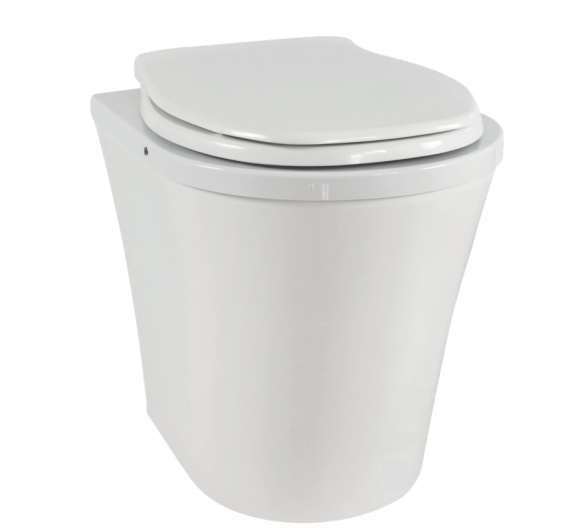 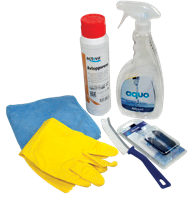 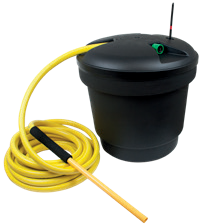 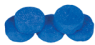 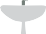 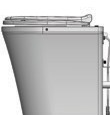 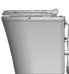 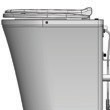 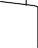 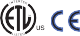 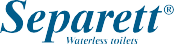 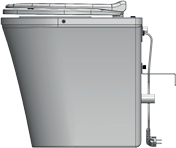 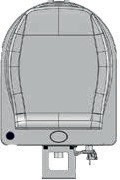 PEEArt.n1o012114-001Separett Pee 是个单纯的尿液马桶当你拥有一个燃烧式马桶时，最好配上一个PEE尿液马桶。燃烧尿液耗时最长，耗电最多。如果用上PEE尿液马桶，燃烧式马桶可能省电80%以上。尿液马桶Pee也适合夜间厕所，用于公寓或小房间。EASY TO USE容易使用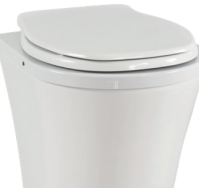 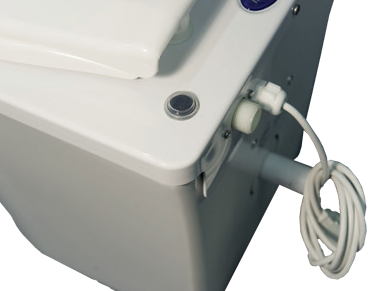 URINE BASIN尿盆尿盆只能用来收集尿液并导流到马桶后面收集装置。建议每次小便后冲水。尿液排放尿液可以排放到洗手盆和洗澡池下水道，也可以导流到沙池或特制尿液容器里。容易清洁用常规清洁剂就可以很容易保持马桶清洁。THE PEE 1010标配1根尿管 Ø32 –夹子90° 弯管 – 墙上固定配件固定横板 32 mm连接管 Ø32SUPPLEMENT WITH配件– 1013-03 Ejektortank* – 1198-01 Cleaning kit** – 1118-01 Bio drain cleaner***– 插头和固定螺丝安装*尿液喷洒桶**清洁套装.***生物酶可防止尿液结垢..为了把尿液导出，可能需要在墙上打一个孔，让尿液流出墙外的容器或沙坑里。尿液也可以接到洗手盆下水道。也可以用尿壶把尿液收集起来。Pee 1010 可用专用配件固定在墙壁上。Grey waterTankTEKNISK INFORMATION技术资料连接:尿管: Ø32 mm400 mm所有原装配件保质三年.所有电器部件带ETL或CE标志。更多信息见 www.separett.comPEE 1000材质包装尺寸/重量PEE 1000可回收的聚丙烯。玻璃纤维L:53 W:40 H:527 kg